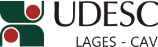 DESIGNA COMISSÃO DE ARBORIZAÇÃO DO CAV.O Diretor Geral do Centro de Ciências Agroveterinárias, no uso de suas atribuições, RESOLVE:1 - Designar os abaixo relacionados para comporem a Comissão responsável pela Arborização do Centro de Ciências Agroveterinárias – CAV/UDESC, por um período de 02 (dois) anos, a contar de 1º de julho de 2015:Profª Maria Raquel KanieskiProf. André Felipe HessProf. Márcio Carlos NavroskiProf. Álvaro Luiz MafraProfª. Ana Carolina da SilvaProfª. Aike Anneliese KretzschmarProf. João Fert NetoDiretor Geral do CAV/UDESCPORTARIA INTERNA DO CAV Nº 150/2015, de 06/07/2015